Výuka hry na kytaru - Lekce 2 - Akord G-dur            Ahoj kytaristi, aby se Vám po nás nestýskalo, posíláme slíbenou další lekci, kde si vysvětlíme akord G- dur.Akord G-dur1. Snažte se poskládat prstíky podle fotky:   Prst č. 1 na strunu A, druhý pražec   Prst č. 2 na strunu E2(Elektrárny), třetí pražec   Prst č. 3 na strunu E1(Emil), třetí pražec 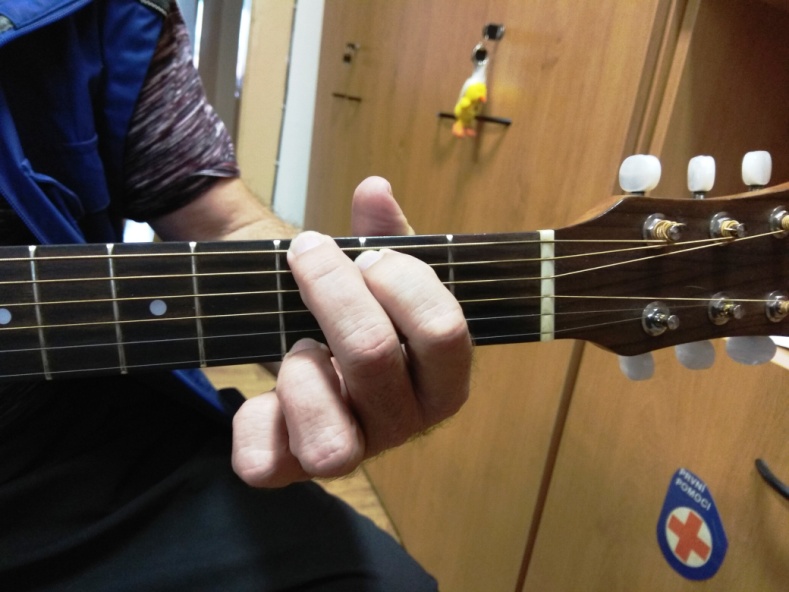 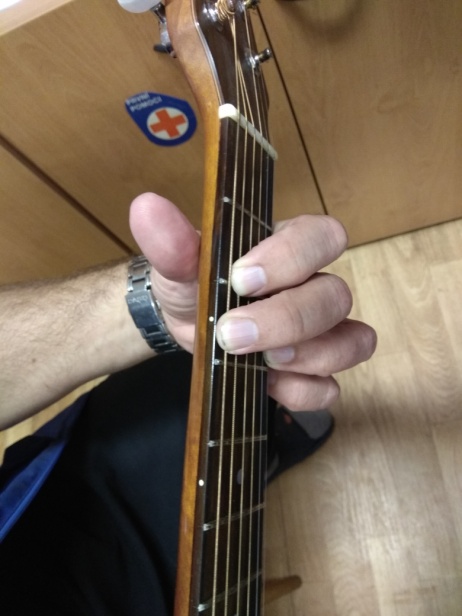   2. Prsty musí být kolmo na pražec a přitlačit, prsty jsou těsně před pražcem,       nikdy ne na pražci!!!Podívejte se na video, které Vám představí akord G-dur ve skutečnosti (trocha angličtiny neuškodí, ale určitě vše pochopíte :).Akordy https://www.youtube.com/watch?v=gEzwpqmt2gc!!Provádějte samostatně přehazování akordů G- dur, A-dur a D-dur!!Zkoušejte akordy na těchto dvou písních:Strč prst skrz krk (zpěvník píseň č. 9) 
https://www.youtube.com/watch?v=olL-uToqtLkMy jsme žáci 3. B (zpěvník píseň č. 10)
https://www.youtube.com/watch?v=R5cDW_7jvHIHodně štěstí a zdraví přejí Pavel a Kristýna, příští týden pošleme další lekci.